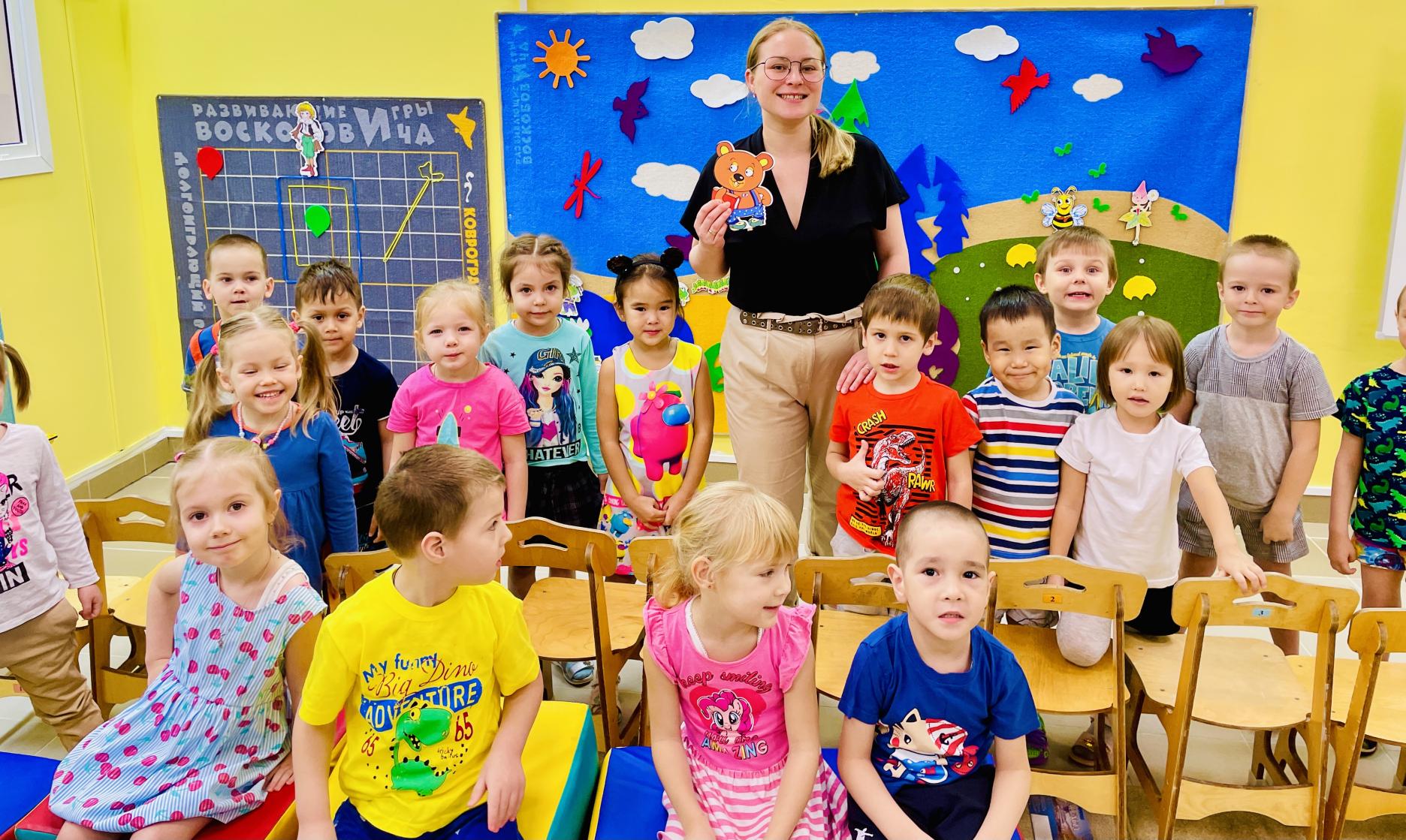 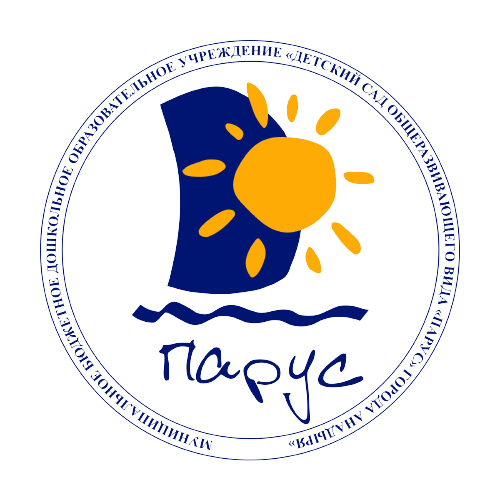 Оглавление:Раздел 1. Назначение и цели организации РППС .........................................................................2Цель паспортизации группы.....................................................................................................21.2. Особенности организации РППС группы................................................................................3Раздел 2. Общие сведения о группе................................................................................................42.1. Положение о режиме занятий воспитанников........................................................................42.2. Развитие личности ребенка 4-5 лет..........................................................................................4Раздел 3. Техническая характеристика группы.............................................................................53.1. Характеристика помещений группы........................................................................................53.2. Перечень оборудования развивающей предметно-пространственной среды по образовательным областям..............................................................................................................83.3. Обеспеченность методическими материалами и средствами обучения и воспитания.....93.4. Нормативные документы средней «А» группы....................................................................9ПРИЛОЖЕНИЕ 1............................................................................................................................10ПРИЛОЖЕНИЕ 2............................................................................................................................11ПРИЛОЖЕНИЕ 3............................................................................................................................12ПРИЛОЖЕНИЕ 4............................................................................................................................12ПРИЛОЖЕНИЕ 5............................................................................................................................13ПРИЛОЖЕНИЕ 6............................................................................................................................14ПРИЛОЖЕНИЕ 7............................................................................................................................16ПРИЛОЖЕНИЕ 8............................................................................................................................18ПРИЛОЖЕНИЕ 9............................................................................................................................19Раздел 1. Назначение и цели организации РППС ДООЦель паспортизации группы: проанализировать состояние группы, её готовность к обеспечению требований стандартов образования, определить основные направления работы по проведению в группе образовательного процессаОсновными задачами паспортизации являются:Анализ и оценка обогащения развивающей предметно-пространственной среды в соответствии с федеральным государственным образовательным стандартом дошкольного образования, реализуемой в МБДОУ основной образовательной программы дошкольного образования;анализ и оценка обогащения развивающей предметно-пространственной среды с учетом действующих «Санитарно-эпидемиологических требований к устройству, содержанию и организации режима работы в дошкольных организациях», правил техники безопасности и охраны здоровья воспитанников МБДОУ;оценка качества профессиональной деятельности педагогов в МБДОУ по вопросу обогащения развивающей предметно-пространственной среды в соответствии с федеральным государственным образовательным стандартом дошкольного образования, реализуемой в МБДОУ основной образовательной программой дошкольного образования;рациональное использование площади помещений кабинета (группы);обеспечение надежного хранения, бережного использования и длительного срока службы учебных пособий, оборудования, инструментов и приспособленийОсобенности организации развивающей предметно-пространственной среды группыВ соответствии с ФГОС ДО и общеобразовательной программой ДОО развивающая предметно-пространственная среда создается педагогами для развития индивидуальности каждого ребенка с учетом его возможностей, уровня активности и интересов. Для выполнения этой задачи наша РППС построена по данным требованиям: содержательно-насыщенная – включает средства обучения (в том числе технические), материалы (в том числе расходные), инвентарь, игровое, спортивное и оздоровительное оборудование, которые позволяют обеспечить игровую, познавательную, исследовательскую и творческую активность всех категорий детей, экспериментирование с материалами, доступными детям; двигательную активность, в том числе, развитие крупной и мелкой моторики, участие в подвижных играх и соревнованиях; эмоциональное благополучие детей во взаимодействии с предметно- пространственным окружением; возможность самовыражения детей; трансформируемая – обеспечивает возможность изменений РППС в зависимости от образовательной ситуации, в том числе, меняющихся интересов и возможностей детей; вариативная – обеспечивает наличие в группе различных пространств (для игры, конструирования, уединения и пр.), а также разнообразных материалов, игр, игрушек и оборудования, обеспечивающих свободный выбор детей; периодическую сменяемость игрового материала, появление новых предметов, стимулирующих игровую, двигательную, познавательную и исследовательскую активность детей; полифункциональная – обеспечивает возможность разнообразного использования составляющих РППС (детской мебели, мягких модулей, ширм, в том числе природных материалов) в разных видах детской активности;  доступная – обеспечивает свободный доступ воспитанников (в том числе детей с ограниченными возможностями здоровья) к играм, игрушкам, материалам, пособиям, обеспечивающим все основные виды детской активности;  безопасная – все элементы РППС соответствуют требованиям по обеспечению надёжности и безопасность их использования, такими как санитарно- эпидемиологические правила и нормативы и правила пожарной безопасности.Определяя наполняемость РППС, помним о концептуальной целостности образовательного процесса. Для реализации содержания каждого из направлений развития и образования детей ФГОС ДО определяет 5 образовательных областей: - социально-коммуникативное развитие;- познавательное развитие; - речевое развитие; - художественно-эстетическое развитие; - физическое развитие. Принимая во внимание интегративные качества образовательных областей, игрушки, оборудование и прочие материалы для реализации содержания одной образовательной области могут использоваться и в ходе реализации содержания других областей, каждая из которых соответствует детским видам деятельности.Развивающая предметно-пространственная среда средней группы организуется с учетом ФГОС ДО, с учетом возможностей для детей играть и заниматься отдельными подгруппами, индивидуально, а также с учетом интеграции образовательных областей. Предметно-пространственная среда нацелена на развитие самостоятельности и самодеятельности ребенка, но предусматривает ведущую роль игровой деятельности.Раздел 2. Общие сведения о группеВ группе 29 детей. Из них 14 девочек, 15 мальчиков.Возраст детей 4-5 лет. Детей коренной национальности 7. 2.1. Положение о режиме занятий воспитанниковПятидневная рабочая неделя.Режим работы группы с 08.00 до 20.00 часов.Выходные дни – суббота и воскресение, не рабочие праздничные дни, установленные законодательством Российской Федерации.Максимально допустимый объем недельной образовательной нагрузки, включая реализацию дополнительных образовательных программ, для детей дошкольного возраста составляет: в средней группе (дети пятого года жизни) – 4 часа. Продолжительность непрерывной образовательной детской деятельности для детей 5-го года жизни – не более 20 минут. Максимально допустимый объем образовательной нагрузки в первой половине дня в средней группе не превышает 40 минут. В середине времени, отведенного на непрерывную образовательную детскую деятельность, проводят физкультминутку. Перерывы между периодами образовательной детской деятельности – не менее 10 минутОбразовательная детская деятельность физкультурно-оздоровительного и эстетического цикла занимает не менее 50% общего времени, отведенного на образовательную деятельность.Образовательная детская деятельность, требующая повышенной познавательной активности и умственного напряжения детей, проводится в первую половину дня и в дни наиболее высокой работоспособности (вторник, среда), сочетается с физкультурными и музыкальными занятиями.Режим дня средней группы (Приложение № 1).Учебный план для средней группы (Приложение № 2).Расписание образовательной детской деятельности в средней группе А (Приложение № 3).2.2. Развитие личности ребенка 4-5 летРебенок начинает осознавать себя в этом мире и начинает более чутко воспринимать отношение к себе окружающих. В период 4-5 лет у ребенка формируется такая важная черта, как самооценка. Это один из важных показателей развития личности. Процесс формирования самооценки зависит от активного общения с окружающим его миром и в первую очередь, со взрослыми. Ребенок копирует поведение родителей, старших братьев и сестер, особенно поведение, которое получает положительные отклики у окружающих.Каждый ребенок по природе своей хочет быть хорошим, чтобы заслужить похвалу и высокую оценку. Поэтому важно как со стороны родителей, так и со стороны педагогов поощрять подобные стремления. Если ребенок поступает хорошо, его необходимо поддержать похвалой, обязательно указав, за что именно его хвалят. Однако ребенку 4-5 лет очень трудно оценивать себя критически. Он может сомневаться в своих силах, но признавать свою вину ему пока трудно.В 4 года начинается развитие и созревание эмоциональной сферы: чувства вашего ребенка становятся более глубокими и устойчивыми; радость от непосредственного общения переходит в более сложное чувство симпатии и привязанности. Таким образом, в этом возрасте формируются нравственные эмоций – чуткость, доброта, чувство дружбы и постепенно – чувство долга.К 4 годам закладывается новое отношение к предметному миру – созидательное, то есть ранее ребенок изучал мир в том виде, в котором мир существовал вокруг малыша. Теперь у ребенка появляется способность и возможность преобразования предметов окружающего мира. То есть в этом периоде жизни идет интенсивное развитие познавательной сферы ребенка. Следовательно, для гармоничного развития ребенка необходимо не только давать ему новые знания в увлекательной форме, но и максимально уважительно относиться к собственным умственным поискам малыша и их результатам. На пятом году жизни ребенок способен размышлять на темы, не касающиеся непосредственной деятельности и порой приходить к неправильным выводам. Но взрослые должны проявлять интерес к первым интеллектуальным поискам ребенка и, уважая их, корректировать в нужную сторону.С этого возраста интеллект ребенка способен накапливать фактические знания об окружающем мире, никогда ими не виденные (о животных, машинах, странах и т.д.) С этими знаниями ребенок приобретает определенное отношение к описываемому миру (страх к хищникам, любовь домашним животным и т.д.) В этот период жизни дети активно стремятся к самостоятельности, но неудачи порой сильно обескураживают их. И если неудач много, возможно появление чувства неуверенности. Раздел 3. Техническая характеристика группыГруппа находится на втором этаже детского сада.Общая площадь – 182 м2План группы (Приложение № 4).Мебелью занято 1/3 части всей площади. Площадь для занятий, игр, движений –2/3 от общей площади помещения.Освещенность группы:естественное – пять окон, что соответствует принятым санитарно-гигиеническим нормам.искусственное – люминесцентное (20), освещение соответствует принятым санитарно-гигиеническим нормам.Температурный режим в течение года поддерживается в пределах принятых норм «-+» 21-22 градуса С. Проводится сквозное и одностороннее проветривание.Санитарно-гигиенические условия соответствуют санитарным нормам: влажная уборка, питьевой режим.Групповая ячейка состоит из 4 помещений:ПриемнаяТуалетная комнатаИгровая комнатаСпальная комнатаВодоснабжение – централизованноеОтопление – централизованное.Освещение электрическое, лампы люминесцентные.Помещение детского сада, в котором проводится игровая, учебная и воспитательная работа с детьми, оснащено наглядными пособиями, игровым оборудованием, мебелью и техническими средствами обучения.3.1. Характеристика помещений группы (Таблица № 1)3.2. Перечень оборудования развивающей предметно-пространственной среды по образовательным областямФИЗИЧЕСКОЕ РАЗВИТИЕ (Приложение № 5)Цели:Формирование умения бросать и ловить мяч, перешагивать через палку или веревку, положенную на пол, ходить по прямой ограниченной дорожке. Обучение согласованным действиям. Развитие ловкости, координации движений.ХУДОЖЕСТВЕННО-ЭСТЕТИЧЕСКОЕ РАЗВИТИЕ (Приложение № 6)Цели:Развитие пальчиковой моторики, тактильных ощущений, цветовосприятия и цветоразличения, творческих способностей.Развивать интерес к искусству, предметам искусства, народному творчеству.Развитие слухового восприятия и внимания. Формирование исполнительских навыков. Развитие и закрепление знаний о различных музыкальных инструментах, их звучании. Развитие знаний о композиторах, исполнителях.СОЦИАЛЬНО-КОММУНИКАТИВНОЕ РАЗВИТИЕ (Приложение № 7)Цели: Формирование ролевых действий.Стимуляция сюжетно-ролевой игры. Формирование коммуникативных навыков в игре. Развитие подражательности и творческих способностей.РЕЧЕВОЕ РАЗВИТИЕ (Приложение № 8)Цели: Формирование навыка слушания, умения обращаться с книгой, переворачивать страницы.Формирование и расширение представлений об окружающем. Развитие творчества детей на основе литературных произведений.ПОЗНАВАТЕЛЬНОЕ РАЗВИТИЕ (Приложение № 9)Цели: Обучение группировке предметов по цвету, размеру, форме.Освоение операций вкладывания, наложения, соединения частей в целое.Учить понимать контрастные части суток (утро — день, день — ночь). Формирование исследовательских навыков. Знакомство с геометрическими фигурами и формами предметов. Формирование и расширение представлений об окружающем мире.Развитие мышления и мелкой моторики.Развитие экологической культуры, любви к родному краю. Развитие способности самостоятельного открытия свойств, природных объектов. Развитие зрительного восприятия и внимания.Развитие активности при создании индивидуальных и коллективных построек.Развитие и систематизация знания об объемных и плоскостных фигурах, умения использовать фигуры в деятельности со строительным материалом.Обучение правилам поведения на дорогах, движение по сигналу светофора.3.3. Обеспеченность методическими материалами и средствами обучения и воспитания (Таблица № 2)Нормативные документы средней «А» группы (Таблица №3)Приложение № 1Режим дня в средней «А» группе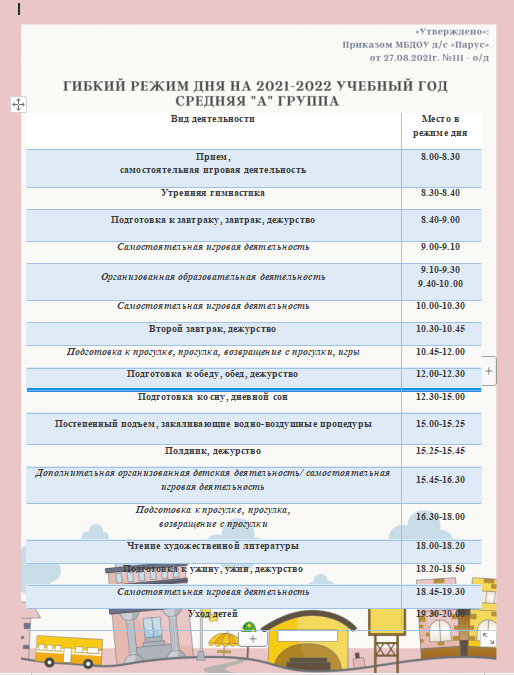 Приложение № 2Учебный план средней «А» группы на 2021 – 2022 учебный год (Таблица № 4)Приложение № 3Расписание организованной детской деятельности в средней «А» группе на 2021-2022 учебный год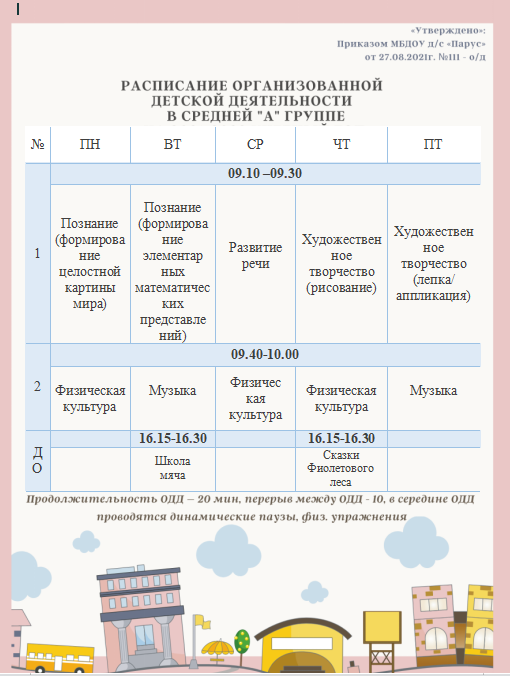 Приложение № 4План средней «А» группы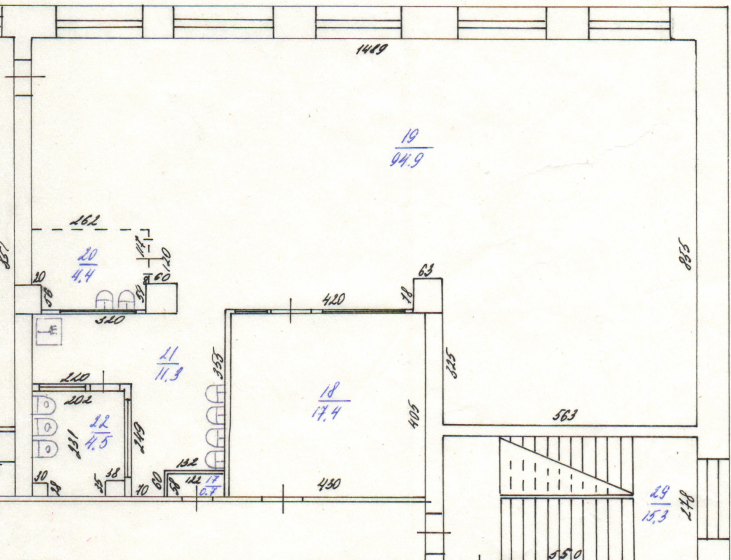 Приложение № 5Перечень оборудования развивающей предметно-пространственной среды: ОО «Физическое развитие» (Таблица № 5)Приложение № 6Перечень оборудования развивающей предметно-пространственной среды: ОО «Художественно-эстетическое развитие» (Таблица № 6)Приложение № 7Перечень оборудования развивающей предметно-пространственной среды: ОО «Социально-коммуникативное развитие» (Таблица № 7) Приложение № 8Перечень оборудования развивающей предметно-пространственной среды: ОО «Речевое развитие» (Таблица № 8) Приложение № 9Перечень оборудования развивающей предметно-пространственной среды: ОО «Познавательное развитие» (Таблица № 9) №Помещение группыСодержаниеЦели1Приемная1. Маркированные индивидуальные шкафчики для одежды детей (29 шт.)2. Двухсторонние скамейки для сидения при одевании (2 шт.)3. Выносной материал на прогулку (5 машинок, 6 ведер, 10 лопаток, 6 грабелек, 20 формочек, 3 мяча и т.д.)4. Родительский информационный уголок:- режим работы детского сада и группы- расписание занятий- объявления- информация о воспитателях группы- адрес сайта детского сада и социальных сетей- рекомендации родителям по лексической теме недели- тематические перекидные папки- стенд для поздравлений- стенд «Здоровей-ка»- стенд «Помощь педагога-психолога и учителя-логопеда»- стенд «Меню»5. Стенд для выставки индивидуальных творческих работ детей из пластилина «Наше творчество», стенд для выставки рисунков и поделок-аппликаций «Наше творчество»6. Список детей на шкафчики7. Коробка «Уголок потерянных вещей»8. Ковер овальной формы9. Индивидуальные шкафчики для обуви1. Обучение детей навыкам самообслуживания;2. Осуществление педагогического просвещения родителей, консультативной помощи семьи2Групповая комната1. Список детей на столы;2. 7 столов детских и 28 детских стула, маркированные в соответствии с ростом детей3. Доска магнитная (2 шт.)4. Термометр6. Кухонный гарнитур с двумя раковинами7. Раздаточный стол8. Посуда по количеству детей9. Ультрафиолетовый бактерицидный облучатель «Дезар 3»10. Стеллаж для экспериментирования11. Стеллаж для игрушек, настольных игр и книг (2 шт.)12. Игровой 2-хтумбовый стол для конструктора13. Стойка для ряженья14. Выдвижные ящики для крупного строительного материла (4 шт.)15. Мебель для сюжетно-ролевой игры «Больница» «Кухня», «Магазин», «Гараж»16. Тумба с зеркалом для сюжетно-ролевой игры «Парикмахерская»17. Игровая тумба для уголка природы18. Ноутбук19. Увлажнитель воздуха20. Принтер (2 шт.)21.Стол письменный для воспитателя22. Ковровое покрытие1. Обеспечение комфортного проживания детьми периода дошкольного детства3Спальня1. Маркированные детские кроватки (30 шт.)2. Список детей на кроватки3. Термометр4. Шкаф для метод. пособий5. Этажерка для спортинвентаря6. Рециркулятор «Мегидез»7. Тумба для постельного белья8. Полка навесная для книг9. Телевизор10. DVD диски11. Мягкие модули (8 шт.)12. Ширма для театрализованной деятельности13. Палатка детская14. Наборы модульных ковриков (4 шт.)1. Обеспечение детям полноценного сна и отдыха;2. Осуществление качественной подготовки воспитателя к рабочему дню4 Туалетная комната1. Список на полотенца (29 шт.)2. Маркированные полочки для ручных полотенец3. Поддон4. Унитазы (3 шт.)5. Шкаф для моющих средств6. Раковины (3 шт.)7. Зеркало(3 шт.)8. Плакат «Распорядок дня»9. Алгоритм мытья рук10. Ногомойка11. Инструменты для уборки1. Приобщение детей к здоровому образу жизни;2. Обучение навыкам самообслуживания, умение содержать свое тело в чистоте и порядке;3. Развитие культурно-гигиенических навыков;4. Формирование навыков опрятностиНаименованиеАвторИздательствоГодПримерная общеобразовательная программа дошкольного образования «От рождения до школы»под редакцией Н.Е. Вераксы, Т.С. Комаровой, М.А. Васильевой	Мозаика-Синтез	2019«Образовательный процесс. Планирование на каждый день»под редакцией Н.Е. Вераксы, Т.С. Комаровой, М.А. ВасильевойМозаика-Синтез	2016Комплексные занятия по программе «От рождения до школы». Средняя группапод редакцией Н.Е. Вераксы, Т.С. Комаровой, М.А. ВасильевойУчитель	2015ОО Познавательное развитиеОО Познавательное развитиеОО Познавательное развитиеОО Познавательное развитиеОзнакомление с природой в детском саду. Средняя группаО.А. СоломенниковаМозаика-Синтез2017Ознакомление с предметным и социальным окружением. Средняя группаО.В. ДыбинаМозаика-Синтез2016Формирование элементарных математических представлений: средняя группаИ.А. ПомораеваВ.А. ПозинаМозаика-Синтез2016ОО Физическое развитиеОО Физическое развитиеОО Физическое развитиеОО Физическое развитиеОздоровительная гимнастикаЛ.Н. ПензулаеваМозаика-Синтез2017ОО Художественно-эстетическое развитиеОО Художественно-эстетическое развитиеОО Художественно-эстетическое развитиеОО Художественно-эстетическое развитиеХудожественное творчество и конструированиеЛ.В. КуцаковаМозаика – Синтез 2016Изобразительная деятельность в детском саду. Средняя группаТ.С. КомароваМозаика-Синтез2017ОО Социально-коммуникативное развитиеОО Социально-коммуникативное развитиеОО Социально-коммуникативное развитиеОО Социально-коммуникативное развитиеТрудовое воспитание в детском садуЛ.В. КуцаковаМозаика-Синтез2015ОО Речевое развитиеОО Речевое развитиеОО Речевое развитиеОО Речевое развитиеРазвитие речи детей 4-5 лет В.В. ГербоваМозаика-Синтез2017Занятия по развитию речи в средней группе детского садаВ.В. ГербоваМосква«ПРОСВЕЩЕНИЕ»1981Наименование документаСроки храненияРабочая программа воспитателя1 годКалендарный план воспитательно-образовательной работы1 годЖурнал ежедневной посещаемости детей1 годЖурнал учёта сведений о детях и родителях5 летПротоколы родительских собраний 5 лет Результаты педагогической диагностики5 летЖурнал ежедневного наблюдения за состоянием здоровья детей1 годДневник по самообразованию2 годаАналитический отчёт о проделанной работе за год1 годОбразовательная областьРаздел программыБазовый компонентКоличествоКоличествоОбразовательная областьРаздел программыБазовый компонентсредняя группас 4 до 5 летсредняя группас 4 до 5 летОбразовательная областьРаздел программыДлительность ООД в минутах20 минут20 минутОбразовательная область1Основная частьв неделюв годРечевое1.1Развитие речи136Речевое1.2Чтение художественной литературыежедневноежедневноПознавательное1.3Формирование элементарных математических представлений136Познавательное1.4Формирование целостной картины мира136Художественно-эстетическое1.5Рисование136Художественно-эстетическое1.6Лепка0,518Художественно-эстетическое1.7Аппликация 0,518Художественно-эстетическое1.8Музыка272Физическое1.9Физическое воспитание3108НАГРУЗКА НА РЕБЕНКАНАГРУЗКА НА РЕБЕНКАНАГРУЗКА НА РЕБЕНКА10360Образовательная область2Часть, формируемая участниками образовательных отношенийв неделюв годФизическое2.1Школа мяча 114Познавательное2.2Сказки Фиолетового леса114НАГРУЗКА НА РЕБЕНКА С УЧЕТОМ КОМПОНЕНТАНАГРУЗКА НА РЕБЕНКА С УЧЕТОМ КОМПОНЕНТАНАГРУЗКА НА РЕБЕНКА С УЧЕТОМ КОМПОНЕНТА12388ОборудованиеДидактическое обеспечениеОбразовательная область «Физическое развитие»Образовательная область «Физическое развитие»Образовательная область «Физическое развитие»Спортивный центр (атрибуты к подвижным и спортивным играм, спортинвентарь):Цель: Формирование основ двигательной культурыСпортивные атрибуты:1. Маски для подвижных игр в группе2. Для игр с прыжками- Скакалки – 2шт.- Мячи – 6 шт.- Обруч – 4 шт.- Флажки 20 шт.- Шарики 30 шт. 4. Для игр с бросанием, ловлей, метанием:- Кегли – 2 набора- Мягкие пластмассовые мячики – 6 шт.- «Летающие тарелки» -4 шт.5. Спортивные игры: кольцеброс – 2 набора, «Пройди по следу», «Дартс», «Ходули» и др.Спортивные атрибуты для самомассажа:- Массажная дорожка – 2 шт.- Тонкий канат – 1 шт.- Мяч ежик для самомассажа рук – 4 шт.- Массажер для ног – 2 шт. - Ребристая доска – 1 шт.- Мешочки с песком- Гимнастические палкиБуцинская П.П., Васюкова В.И., Лескова Г.П. Общеразвивающие упражнения в детском саду.– М.: Изд. «Просвещение», 1990.Пензуллаева Л.Н. Оздоровительная гимнастика для детей дошкольного возраста (3-7 лет).– М.: Изд. «Владос», 2002.Осокина Т.И., Тимофеева Е.А., Фурмина Л.С. Игры и развлечения детей на воздухе!– М.: Изд. «Просвещение», 1983.2. Центр здоровьяЦель: Формирование основ ЗОЖ1. Картотека Дыхательная гимнастика2. Картотека Подвижные игры3. Картотека Игры и упражнения на формирование правильной осанки и коррекции плоскостопия4. Картотека Спортивные досуги – развлечения5. Картотека гимнастики после сна6. Картотека «Пальчиковая гимнастика»7. Картотека физ.минуток8. Картотека потешек9. Дидактические игры на тему ЗОЖНищева Н.В. Картотека упражнений, физкультминуток.– М.: АСТ, 2000.Новикова И.М. Формирование представлений о здоровом образе жизни у дошкольников (2-7 лет).– М.: Мозаика-синтез, 2009.ОборудованиеДидактическое обеспечение Образовательная область «Художественно-эстетическое развитие» Образовательная область «Художественно-эстетическое развитие» Образовательная область «Художественно-эстетическое развитие»Центр продуктивной деятельности (рисование, лепка, аппликация)Цель: Приобщение к миру искусства, формирование представления об эстетических признаках объектов окружающего мира: основные цвета, выразительность и свойство форм, величин поверхности, Развивать представление детей о различных цветах и их оттенков· вата, ватные палочки; поролон, текстильные материалы (ткань, верёвочки. шнурки, ленточки и т.д.)· подборка бросового материала (коробки, катушки, конусы, пластиковые бутылки, пробки, фантики и фольга от конфет и др.)· природные материалы (шишки, мох, желуди, семена арбуза, дыни, клёна и др., сухоцветы, скорлупа орехов, яичная и др.)· инструменты: ножницы с тупыми концами, кисть, клей· Бумага разных видов (цветная, гофрированная, салфетки, картон, открытки и др.)· наборы цветных карандашей; наборы фломастеров; шариковые ручки; гуашь; цветные мелки и т.п.· кисточки - тонкие и толстые, щетинистые, беличьибаночки для промывания ворса кисти от краски· бумага для рисования разного формата· кисти; салфетки для рук· губки из поролона· пластилин· доски для лепки· стеки разной формы· розетки для клея· подносы для форм и обрезков бумаги· печатки для нанесения узора· трафареты· подносы, розетки, тарелки· палитры· поставки под кисточки· краски гуашь и акварельАльбомы образцов декоративного рисования «Гжель», «Хохлома», «Дымковская роспись», «Филимоновская роспись»Альбом «Алгоритмы рисования животных»Альбом «Рисуем с помощью цифр»Д/и «Цветные корзинки»Подвесная выставка детских работОткрытки для аппликацииРаскраски по лексическим темам неделиНожницыТрафаретыКлей ПВАБанки для водыРозетки для клеяТарелочки для материаловКукла в расписном платьеДекоративные яйца с узоромВаза с цветамиДекоративная тарелкаДоска для изделий из пластилина по именамДоска для работы с пластилиномД/и «Матрешки», «Подбери узор»Д/и «Магнитные истории. Маша и медведь»Д/и «Магнитные истории. Что мне надеть?»Афонькин С.Ю., Афонькина Е.Ю. Оригами 377 схем от простых фигурок до сложных моделей.– СПб, 2008.Волчкова В.Н., Степанова Н.В. Конспекты занятий в детском саду.– Воронеж: УЦ «Учитель», 2004.Давыдова Г.М. Поделки из бросового материла.– М., 2001.Доронова Т.Н. Изобразительная деятельность и эстетическое развитие дошкольников.– М., 2008.Комарова Т.С. Занятия по изобразительной деятельности в детском саду.– М.: изд. «Просвещение», 1991.Комарова Т.С. Занятия по изобразительной деятельности в детском саду.– М.: изд. «Просвещение», 2018.Куцакова Л.В. Конструирование и художественный труд в детском саду.– М.: Изд. «Творческий центр», 2009.Лыкова И.А. Изобразительная деятельность в детском саду.– М.: Творческий центр «Сфера», 2004.Малышева А.Н., Ермолова Н.В. Аппликация в детском саду. //Академия развития, 2000.Румянцева Е.А. Аппликация. Простые поделки.– М., 2008. Швайко Г.С. Занятия по изодеятельности в детском саду.– М., 2003.Театрально-музыкальный центрЦель: Организация активного экспериментирования со звуками, с целью накопления первоначального музыкального опытаигрушечные музыкальные инструменты (бубен, барабан, маракасы, металлофон, ложки, гитары, саксофон, скрипка, пианино, и др.)народные инструменты: трещотки, ложки, свистульки, дудкитеатры: бибабо, Театр игрушки, настольный театр, плоскостной, театр на фланелеграфе, пальчиковый театр, театр «на палочках», «на перчатке», театр Петрушек, театр теней.Ширмы, фланелеграфЭлементы костюмов, полумаскиаудиозаписи классической, народной музыки, детских песенокмузыкальный центрUSB-носители с музыкойАльбом «Великие композиторы мира»Иллюстрации композиторовПоющие книгиКартотека музыкальных игрОбучающее лото «Музыкальные инструменты»Диски с детскими песнямиАнтипина А.Е. Театрализованная деятельность в детском саду. - М.: ТЦ Сфера, 2006.Волшебный праздник/ Сост. М. Дергачева/.– М.: РОСМЭН, 2000.Гончарова О.В. и др. Театральная палитра: Программа художественно-эстетического воспитания.– М.: Творческий центр «Сфера», 2010.Гуськова А.А. Развитие речевого дыхания детей 3-7 лет. – М.: Творческий центр «Сфера», 2011.Зинкевич-Евстигнеева Т.Д. Тренинг по сказкотерапии.– СПб: Речь, 2005.ОборудованиеДидактическое обеспечениеОбразовательная область «Социально-коммуникативное развитие»Образовательная область «Социально-коммуникативное развитие»Образовательная область «Социально-коммуникативное развитие»Центр игровой деятельностиЦель: Приобщение детей к социализации в обществеатрибуты к сюжетно-ролевым играм, театрализованным играматрибуты для ряженьяоборудование для сюжетно-ролевых игр «Дом», «Парикмахерская», «Больница», «Магазин», «Мастерская»атрибуты для сюжетно-ролевых игр (шапочки, фартуки, наборы медицинских, парикмахерских принадлежностей и др.)куклы крупные (35-40 см), средние (25-35 смкуклы девочки и мальчикифигурки средней величины: дикие и домашние животныенаборы кухонной и чайной посудынабор овощей и фруктовнабор хлебобулочных изделиймашины крупные и средние, грузовые и легковыетелефон, руль, весы, сумки, ведёрки, утюг, молоток, часы, кассовые аппараты, стиральная и швейные машинки и др.кукольные коляскинастольные игрыАнтипина Е.А. Театрализованные представления в детском саду.– М., 2010.Бондаренко  А.К. Дидактические игры в детском саду.–  М.: Изд. «Просвещение», 1991.Губанова Н.Ф. Развитие игровой деятельности.– М., 2016.Маханева М.Д. Театрализованные занятия в детском саду.– М., 2001Центр нравственно-патриотического воспитанияЦель: Формировать представление о родном крае, стране.фотоальбомы (семья, детский сад, родная страна, Москва и родной город) государственная символика и символика ЧАОпортрет президентаглобускарта России, карта ЧАОдидактические игры по темекуклы в народных костюмахАльбом города АнадырьХудожественная литература по краеведениюМакет «Животные Севера»Д/и «Нашей Родиной гордимся»Макет «Чукотка»Атлас «Прогулка по России»Иллюстрации животных ЧукоткиМаски животных ЧукоткиКрасная книга Чукотки в двух томахОбучающее лото «Флаги», «Гербы»Князева О.Л., Маханева  М.Д. Приобщение детей к истокам русской народной культуры.–СПб: Изд. «Детство-Пресс Санкт-Петербург», 1998.Кондрыкинская Л.А. С чего начинается Родина?– М., 2004.Алешина  Н.В. Ознакомление дошкольников с окружающим и социальной действительностью.– М.: Изд. «УЦ Перспектива», 2009.Петрова В.И., Стульник  Т.Д. Этические беседы с детьми (4-7 лет). //Нравственное воспитание в детском саду.– Изд. «Мозаика-синтез».Центр безопасностиЦель: Сформировать основы безопасности собственной жизнедеятельности.подборка иллюстраций с ситуациями по ОБЖмакет по ПДДполотно с изображением дорог, пешеходных переходовжезлфуражка и накидка инспектора ГИБДДМакет с разметкой улиц и дорог с набором дорожных знаковМакет светофораД/и «Законы улиц и дорог»Д/и «Азбука безопасности»Д/и «Правила ДД»Обучающее пособие ПДДПлакаты: «Дорожная азбука», «Уроки безопасности»Обучающее лото «Азбука дорожных знаков»Шорыгина Т.А. Беседы о правилах пожарной безопасности.– М., 2012.Шорыгина Т.А. Беседы о ПДД с детьми 5-8 лет.– М., 2012.Извекова Н.А., Медведева А.Ф., Полякова Л.Б. Занятия по ПДД.– М., 2010.Белая К.Ю., Зимонина В.Н. и др. Как обеспечить безопасность дошкольников.– М., 1998.Центр трудаЦель: Приобщение к труду воспитывает желание помочь взрослым.· фартуки для дежурства· тазики, тряпочки для труда· совочки и щетки для уборки· иллюстрации разных профессий· дидактические игры «профессии»· куклы в костюмахШипицына Л.М. и др. Азбука общения: развитие личности ребенка, навыков общения со взрослыми и сверстниками.– СПб, 1998.Шорыгина Т.А. Общительные сказки.– М., 2014.Центр отдыха (уединения)Цель: Создать условия для отдыха, уединения детей, релаксации и самостоятельных игр в течение дня, необходимых для выражения переживаемых детьми стрессовых ситуацийзанавески прозрачныемягкие модулибаночка гневакоробка перемириямешочки злости и радостиЖурнал «Справочник старшего воспитателя дошкольного учреждения».– 2011.– № 1. С. 42-44.Обеспечение безопасной и психологически комфортной образовательной среды в условиях ФГОС ДО// Справочник педагога-психолога.– 2015.– № 1. С. 4-12ОборудованиеДидактическое обеспечениеОбразовательная область «Речевое развитие»Образовательная область «Речевое развитие»Образовательная область «Речевое развитие»Речевой центрЦель: Развивать детский интеллект, активизировать познавательные способности детейРабочие тетради Иллюстрации букв русского алфавитаД/и «В мире слов»Комплект круговых тренажеровУмные карточкиДемонстрационный материал «Звуки и буквы»Демонстрационный материал «Слова, слоги, звуки»Словарь пословиц, поговорок и крылатых выраженийКартотека дидактических игр по развитию речиПлан работы по развитию речи на март-май 2022Пособие с dvd диском «Азбука малыша»Развивающая игра «Отгадайка»Д/и «Ниточка»Пальчиковая игра «Цеплялки»Савина Л.П. Пальчиковая гимнастика для развития речи дошкольников.– М.: Изд. «АСТ», 2000.Ушакова О.С., Гавриш Н.В. Знакомим дошкольников с литературой.– М.: Изд. «Творческий центр», 1998.Книжный центрЦель: Развивать детский интеллект, активизировать познавательные способности детей. Открыть ребенку мир словесного искусства, воспитывать интерес и любовь к книге, умение слушать и понимать, эмоционально откликаться на воображаемые событиядетская литература (журналы, книги в соответствие с возрастом)развитие речи: дидактические наглядные материалы; предметные и сюжетные картинки и др.; книжные уголки с соответствующей возрасту литературой; «Чудесный мешочек» с различными предметами.тематические картинкииллюстрации писателейиллюстрации к сказкамдидактические игры по развитию речипредметные и сюжетные картинки и др.настольно печатные игры· пальчиковые гимнастикиНародные сказки, литературные сказки, сказки зарубежных писателей.Синицына Е.И. Умные пальчики.– М., 1999.ОборудованиеОборудованиеДидактическое обеспечениеОбразовательная область «Познавательное развитие»Образовательная область «Познавательное развитие»Образовательная область «Познавательное развитие»Образовательная область «Познавательное развитие»Центр природыЦель: Обогащать представления детей о растениях, животных, человеке; способствовать установлений первых естественных взаимоотношений детей с окружающим миром природыЦентр природыЦель: Обогащать представления детей о растениях, животных, человеке; способствовать установлений первых естественных взаимоотношений детей с окружающим миром природыизображения явлений природы (солнце, пасмурно, ветер, дождь, снег и др.) со стрелкойприродный материал (шишки, ракушки, желуди, камешки)семена растенийсыпучие продуктылупыпалочки для рыхлениялейки, опрыскивателиподелки из природного материала.макеты «Насекомые луга», «Звери наших лесов» (зима, весна, осень)настольные игры по экологиидидактические игры по экологииальбомы о природеэнциклопедии о природеDVD-о природеколлекции: «Домашние животные», «Насекомые»«Дикие животные наших лесов», «Динозавры», «Животные жарких стран», «Животные севера», «Птицы»Комнатные растенияМини-огород Паспорт комнатных растенийИнструменты для ухода за комнатными растениями (пульверизатор, палочки для рыхления, ковш для полива)Муляжи фруктов и овощейМакет аквариумаОбучающее лото «Подводный мир», «Грибная охота», «Собираем урожай», «Почемучка», «Живая природа»Д/и «Животные разных стран», Д/и «Экологические кубики»Волчкова В.Н., Степанова Н.В. Конспекты занятий в детском саду по экологии.– Воронеж: Изд. «ТЦ Учитель», 2004.Коломина Н.В. Занятия по экологии в детском саду (5-7 лет).– М.: Изд. «Творческий центр», 2008.Николаева С.Н. Методика экологического воспитания в детском саду (5-7 лет).– М.: Изд. «Просвещение», 1999.Скоролупова О.А. Занятия с детьми старшего дошкольного возраста по темам «Осень» и «Зима».– М.: Изд. «Москва», 2005.Центр познанияЦель: Формирование мыслительных операций – анализ, сравнение, обобщение, развивать внимание, память, речь, логическое мышлениеЦентр познанияЦель: Формирование мыслительных операций – анализ, сравнение, обобщение, развивать внимание, память, речь, логическое мышлениеМатериал по ФЭМП:набор геометрических фигур для группировки по цвету, форме, величиненабор объёмных геометрических тел (разного цвета и величины)доски-вкладышинабор плоскостных геометрических фигур для составления мозаика (разных форм и цвета, мелкая) с графическими образцаминастольно-печатные игрынаборы с буквами и цифраминабор карточек с изображением количества (от 1 до 10) и цифрнаборы «Учусь считать»Палочки Кюизенера (2 шт.)Блоки Дьенеша (2 шт.)Игры Никитина: «Кубики для всех», «Сложи узор», «Кирпичики», «Сложи квадрат», «Дроби», «Точечки» и др. Наборы карточек на сопоставление цифры и количестваНабор объемных геометрических фигурНабор кубиков с цифрамиКомплект счетного материалаРабочие тетради по математикеСчетные палочки разных цветовМатериал для индивидуальной работы с детьмиКартотека игр по математике Журнал «Занимаемся с Развивайками»Комплекс обучающих игр «Магнитные пифагорики»Игра на шнуровке «Цифры»Обучающее пособие «Цифры, цвета и формы»Материал по познавательному развитию:наборы картинок для группировки и обобщения (до 8 - 10 в каждой группе)наборы предметных картинок типа «лото» из 6-8 частей (той же тематики, в том числе с сопоставлением реалистических и условно-схематических изображений)наборы предметных картинок для группировки по разным признакам (2 - 3) последовательно или одновременно (назначение, цвет, величина)серии из 4 картинок «Времена года» (природная и сезонная деятельность людей)предметные и сюжетные картинки (с различной тематикой) крупного и мелкого форматаразрезные (складные) кубики с сюжетными картинками (6 - 8 частей)разрезные сюжетные картинки (6 - 8 частей)· ПазлыВаренцова Н.С. Обучение дошкольников грамоте (3-7 лет).– М.: Изд. «Москва-Синтез», 2009.Волчкова В.Н., Степанова Н.В. Конспекты занятий в детском саду. Развитие речи.– Воронеж: изд. «ТЦ Учитель», 2004.Михайлова З.А., Носов Е.А. Логико-математическое развитие дошкольников.– СПб: Изд. «Детство-Пресс Санкт-Петербург».Никитин Б.П. Ступеньки творчества. Развивающие игры.– М.: Изд. «Самокат», 2018.Новикова В.П. Математика в детском саду. Старшая групп».– М., 2009.Помораева И.А, Позина В.А. ФЭМП. Средняя группа.– М., 2009.Экспериментальный центрЦель: Развитие представлений о физических качествах предметов и явлений. Развитие тактильной чувствительности пальцев рукЭкспериментальный центрЦель: Развитие представлений о физических качествах предметов и явлений. Развитие тактильной чувствительности пальцев рук1. Материалы, находящиеся в центре экспериментирования, распределяются по разделам: «Песок и вода», «Звук», «Магниты», «Бумага», «Свет», «Стекло», которые расположены в доступном для свободного экспериментирования месте и в достаточном количестве2. Основное оборудование:Приборы-помощники: увеличительные стекла, весы, песочные часы, компас, магнитыРазнообразные сосуды из различных материалов (пластмасса, стекло, металл) разного объема и формыПриродный материал: камешки, глина, песок, ракушки, птичьи перья, шишки, спил и листья деревьев, мох, семена и т. д.Утилизованный материал: проволока, кусочки кожи, меха, ткани, пластмассы, дерева, пробки и т. д.Технические материалы: гайки, скрепки, болты, гвозди, винтики, шурупы, детали конструктора и т. д.Разные виды бумаги: обычная, картон, наждачная, копировальная и др.Красители: пищевые и непищевые (гуашь, акварельные краски и др.)Медицинские материалы: пипетки, колбы, деревянные палочки, шприцы (без игл, мерные ложки, резиновые груши и др.Прочие материалы: зеркала, воздушные шары, масло, мука, соль, сахар, цветные и прозрачные стекла, пилка для ногтей, сито, свечи и др.Дополнительное оборудование:Детские халаты, клеенчатые фартуки, полотенца, контейнеры для хранения сыпучих и мелких предметов3. Карточки – схемы проведения экспериментов оформляют на плотной бумаге и ламинируют; на оборотной стороне карточки описывается ход проведения эксперимента4. В каждом разделе на видном месте вывешиваются правила работы с материалом. Совместно с детьми разрабатываются условные обозначения, разрешающие и закрепляющие знаки5. Материал, находящийся в центре экспериментирования, должен соответствовать среднему уровню развития ребенка. Необходимо также иметь материалы и оборудование для проведения более сложных экспериментов, рассчитанных на одаренных детей и детей с высоким уровнем развитияМорская соль, фасоль, соль, сахар, горох, пшено, рис, гречка, мука, крахмал; фисташки, бисер, опилки, веревки, шнурки, тесьма, камушки, пробки, кинетический песок, горный песок, глина, грунтовый песок окрашенныйД/и «Мир запахов»Д/и «Поймай солнечного зайчика»Мерный стаканчикиМензурки разных размеровВодные шарикиМикроскоп детскийКоллекции: семян, видов тканей, бумаги, ракушек, перьев, шишекЖидкость для мыльной пеныД/И «Ящик ощущений»Альбомы для экспериментирования с водой, песком, воздухомЖурналы «Игры с водой», «Веселый Самоделкин»Волчкова В.Н., Степанова Н.В. Конспекты занятий в детском саду Познавательное развитие.– Воронеж: Изд. «ТЦ Учитель», 2004.Картотека опытов и экспериментов.Центр строительстваЦель: Развивать конструктивные способности детей младшего дошкольного возраста на занятиях по конструированию и в совместной игровой деятельности; развитие моторикиЦентр строительстваЦель: Развивать конструктивные способности детей младшего дошкольного возраста на занятиях по конструированию и в совместной игровой деятельности; развитие моторикиМатериалы для конструированиястроительные наборы с деталями разных форм и размеровконструкторы разной величины, формы и размерабросовый материал: чурбачки, цилиндры, кубики, брусочкирисунки, схемы для строительства и конструированиямашины разной величины (игрушки для обыгрывания крупных сооружений), трехгранные призмы, конструкторы Лего (мелкий и средний)магнитный конструкторразличные конструкторы (липучки, шестеренки, треки и пр.) Альбом «Схемы построек»Строительный набор (деревянный)Строительный набор «Ферма»Конструктор (пластмассовый)Набор объемных геометрических фигурНабор игрушек для обыгрывания построек (макеты деревьев, фигурки людей и животных)Ушакова О.С. Придумай слово (речевые игры).– Изд. «Творческий центр», 2009.Максаков А.И. Правильно ли говорит ваш ребенок.– М.: Изд. «Просвещение», 1982. Центр сенсорного развитияЦель: создать условия для сенсорного развития детейЦентр сенсорного развитияЦель: создать условия для сенсорного развития детейСортеры различных видовМозаикиШнуровкиИгра «Покорми веселых человечков»Пирамидки разной величиныД/и «Кот в мешке» 